ŽEMĖLAPIS SU PAŽYMĖTA ARTIMIAUSIA SAUGOMA TERITORIJA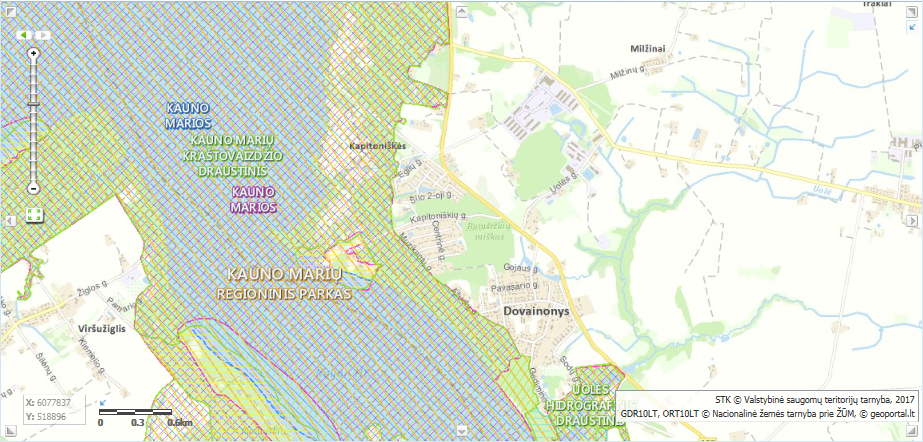 